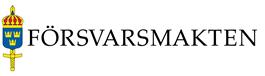 FÖR MÅLSMAN GÄLLANDE LÅN AV FÖRSVARSMAKTENS UTRUSTNINGJag :			………………………………………………………. 			(Målsmans TEXTADE namn)Målsman för :		………………………………………………………(Ungdomens TEXTADE namn SAMT personnr):	förbinder mig härmed med att ta ansvar för den utrustning som tilldelas ovanstående av Försvarsmakten genom FM-log på lån.Jag förbinder mig även att se till att utrustningen vårdas samt förvaras på så sätt att ingen skada uppstår på denna, eller är tillgänglig för utomstående, och skall ansvara för att utan förhinder, senast inom två veckor, lämna tillbaka samtlig tilldelad utrustning när ovanstående väljer att avsluta sin medverkan i  FVRF´s ungdomsverksamhet, alternativt på anmodan av Försvarsmakten eller FVRF. Vid återlämning kontakta FVRF lokalt för direktioner.Återlämnas utrustningen inte inom angiven tid, riskerar ovanstående att göra sig skyldig till olovligt förfogande, jml BrB 10 kap 4. Utrusning som ej återlämnats kan av Kronofogden återtas genom handräckning alternativt debitering. Utrustningens värde beräknas upp till 12´000 SEK.OBSERVERA: Utan korrekt ifyllt medgivande kommer ingen utrustning att lämnas ut. Skriv tydligt! Datum:		……………………………………………Ort:		……………………………………………Signatur målsman:	……………………………………………Detta intyg lämnas i samband med utrustningstillfället.